进店入商户 辉南法院普法宣传零距离为不断提高居民群众的法律意识和法治观念，营造良好的社会法治氛围，近日，辉南法院走进街边的商铺，开展普法入户宣传活动，为商户送去了一份法治“套餐”。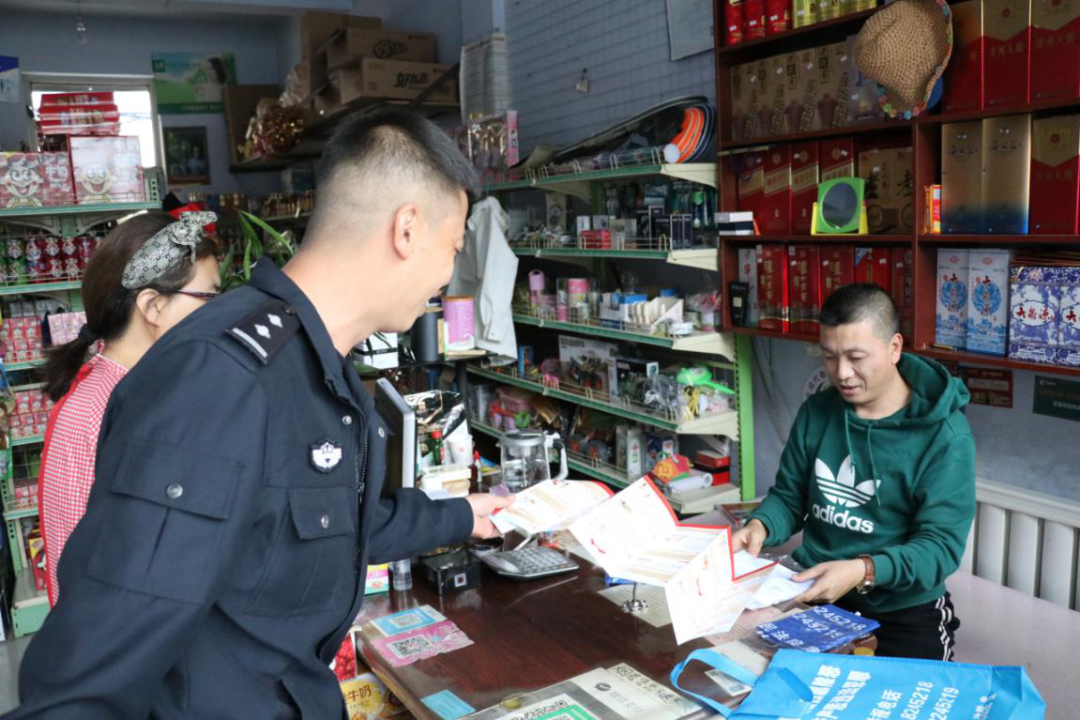 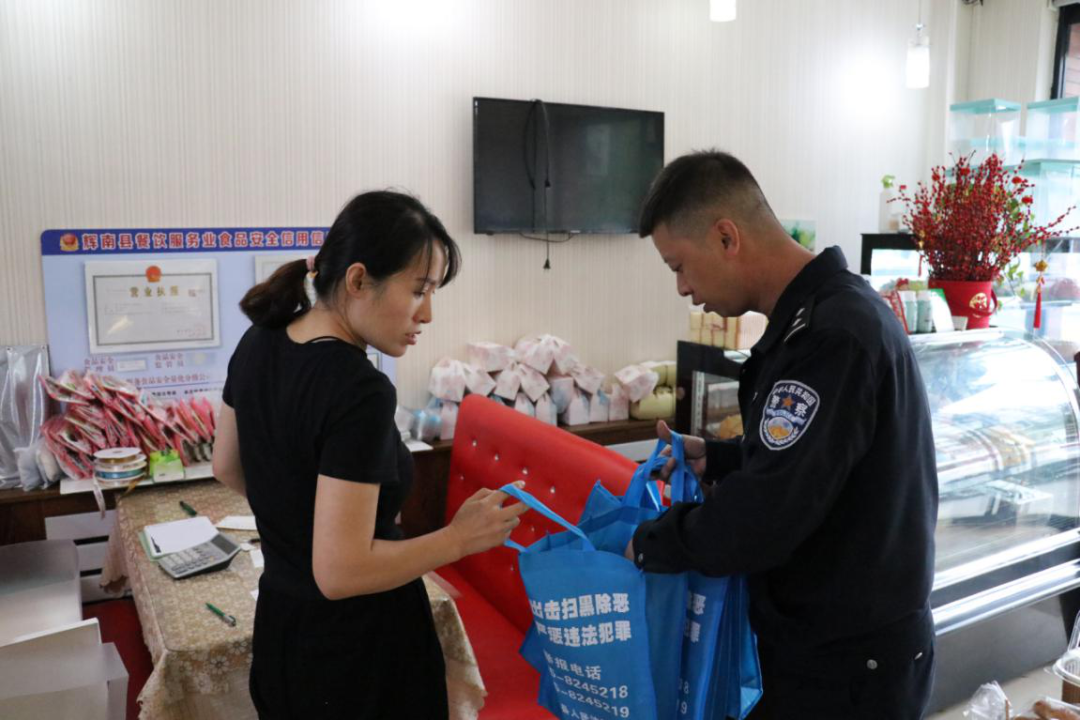 入户宣传过程中，法院准备了宣传袋，内含扫黑除恶宣传品以及民法典宣传手册，在发放宣传品的同时耐心地向群众解读民法典相关法律法规，为群众答疑解惑，倡导群众学法、懂法、守法、办事依法。并结合实际，向大家广泛宣传打击黑恶势力有关法律常识，鼓励群众自觉参与到与黑恶势力作斗争的行动中来， 推动扫黑除恶专项斗争走深走实。近年来，辉南法院不断加大普法力度，发挥职能职责，力求实现全方位覆盖、全社会融入的宣传效果，实现普法宣传的实时化、日常化、常态化。